1.24m(6/17)TO:		Fashion Revue Participants		Creative Consumers of Fashion Activity Participants (including $10 Challenge)FROM:	 4-H FairSUBJECT:	State 4-H Fair Participation Information - 2017Congratulations!  Your achievements have made it possible for you to represent your county 4-H program at the  4-H Fair.  I hope your experiences at State 4-H Fair this year will be good ones.  State 4-H Fair organizers have prepared the following information for you, to help make your visit a satisfying one.YOUR      FASHION REVUE ACTIVITY HAS BEEN SCHEDULED FOR:_______________________________ (day), SEPTEMBER __________	BEGINNING AT 9:30 A.M.YOUR      CREATIVE CONSUMERS OF FASHION ACTIVITY HAS BEEN SCHEDULED FOR:_______________________________ (day), SEPTEMBER __________ BEGINNING AT 1:00 P.M.If you are planning to participate in the Fashion Revue activity, please prepare a Personal Data Sheet (EM0682E). The commentary portion of the Personal Data Sheet must be typed; we recommend that the entire sheet be typed. Photos rather than sketches must be attached to the sheet. You are to bring the completed Personal Data Sheet with you to the fair and turn it in when you register for the fashion revue activity.If you are planning to participate in the Creative Consumers of Fashion event (including the $10 Challenge), please prepare a Creative Consumers of Fashion Work Sheet (C1079E). The commentary portion of the Work Sheet must be typed; the remaining portions of the work sheet may be completed with ink. If the work sheet is illegible, the judges may not be able to determine the quality and completeness of the information.  Participants in the $10 Challenge must attach all receipts for their outfit.  You are to bring the completed work sheet with you to the fair and turn it in when you register for the CCF event.If you have participated and qualified in both Fashion Revue and Creative Consumers of Fashion activities at your county, you may choose to participate in both at the State 4-H Fair. Be sure to tell the superintendents for both activities that you wish to participate in both activities, when you are checking in. They will organize your face-to-face interview schedule so that you can complete all phases of both activities.PRE-ATTENDANCE INFORMATION: Please read this memo carefully. Check current maps for new or unfamiliar locations. Additional information about security, parking, dorms, passes, and camper space rentals is available in WS4HF/1.10m and is not repeated in this letter. Ask your county Extension office for a copy, if it is not included with this letter.There are new gate opening and ticket sales times that you should be aware of, for anyone entering the fairgrounds before 10 a.m. For more information, see WS4HF/1.10m or go online to www.thefair.com.The State 4-H Fair Exhibitor Guide is online at: http://extension.wsu.edu/4h/fairs/state-4-h-fair/ Information in the State 4-H Fair Exhibitor Guide is not duplicated here.You will need to complete the Exhibitor Information Form WS4HF/1.01m  The form is available from your County Extension Office. This form should be mailed in time to be received at the State 4-H Fair before your first day of activity.If you are unable to participate, please call the State 4-H Fair Asst. Mgr.’s office at (253) 841-5175. You are encouraged to ask for rescheduling assistance. SHOW DAY: The 4-H Exhibit Building is located in the Pavilion (#17 on the fairgrounds map) opens at 9:00 a.m. Our 4-H volunteers are not prepared for your earlier arrival. The Blue Parking Lot / Blue Gate, or Gold Parking Lot / Gold Gate are convenient to the 4-H Exhibit and , where you will check in.Fashion Revue and/or Creative Consumers of Fashion participants who also wish to participate in a judging contest that conflicts with their fashion garment activity should discuss their schedule with the Superintendent of the fashion activity when they check-in. Two participation days may be necessary to accomplish all your plans.You represent  4-H while at State 4-H Fair. Behavior and appearance that shows pride and respect for yourself and 4-H is expected of all 4-H exhibitors. Courteous, appropriate language is expected whether talking with other exhibitors, volunteers, show management, or fair patrons. STATE FASHION REVUE FINALSFrom each of the three daily fashion revue shows, outstanding intermediate and senior participants will be invited back to complete in the State Fashion Revue Finals.  The finals will be held on Sunday, September 25.Only participants who were judge to be of merit for further competition will be invited back for the finals.  This will be determined at the judge’s discretion.The finals event will be an all-day event with interviews beginning at 9:00 a.m.  The public showing for the State Fashion Revue will be at 6:00 p.m. on the Showplace Stage (just south of the Blue Gate).  Participants may leave as soon as the awards are presented (approximately 7:30 p.m.)Participants in the state finals will receive special rosettes.  A Champion and Reserve Champion will be selected in each age group.  The two champions will each receive sewing machines as prizes.  The two reserve champions will receive merchandise awards as well.In addition to those awards, we will have smaller awards in each age division for Top Modeling Skills, Top Interview Skills, and Top Construction Skills (as it affects the fit of the garment).More details regarding the State Fashion Revue Finals will be distributed to those who qualify for the event.  We hope you will join us!DAILY FASHION REVUE SCHEDULESuperintendent – Laura Mendoza 9:00-9:30am	Check In:Meet Superintendent, hang fashion garment in changing roomFill out green entry cardGet interview judging appointment from SuperintendentPractice modeling with commentary and music – not in fashion garment (we suggest you practice with the shoes you will model in).  Not being judged while practicing.10:00am-3:30pm	Interview Judging in fashion garment (as per appointment) :Wear fashion outfit and accessoriesDon’t be late!Don’t eat or drink while in your fashion garmentDepending on interview appointment, you may change out of your fashion revue garment, have lunch, visit the fair – but watch your time. It’s your responsibility to be on time for the next part of the activity!3:30-4pm	Dress for fashion revueCCF participants will use the changing room first; please don’t try to begin changing too soon. The changing area is small; be prepared to share with others.4-5pm	4-H Fashion on Revue & CCF Show On most days, the public showing will be on the Education Stage in the far end of the pavilion.  We may have to use the stage in the 4-H area if schedules conflict.Wait quietly backstage. Only curtains separate the stage and backstage; show consideration for those on stage. Step promptly to the stage when queued.Return backstage after your modeling. Everyone will come back on stage when queued.5-6pm	Receive ribbons, individual comments from judges.  CREATIVE CONSUMERS OF FASHION SCHEDULESuperintendent – Laura Mendoza1 p.m.	Check In:Meet Superintendent, hang fashion garment in changing roomFill out green entry formGet interview judging appointment from Superintendent1 pm		Instructions from Superintendent, practice modelingMay wear fashion garment or street clothes - depends on interview judging schedule; we suggest you practice with the shoes you will model in.  Not being judged while practicing.Practice modeling on runway with music, and plan/practice for mannequin modeling.1-3:30pm	Interview Judging in CCF outfit (as per appointment):Be dressed for judging in your CCF outfit, with all accessoriesDon’t be late for your interview!Don’t eat or drink while in your CCF outfitDepending on interview appointment, you may change out of your fashion garment, have lunch, visit the fair – but watch your time.  It’s your responsibility to be on time for the next part of the activity.3:30-4pm	Dress for CCF ShowThe changing area is small – be prepared to share with others. Fashion Revue participants will need to use the room promptly at 2:30pm – please change quickly and exit the room.4-5pm	4-H Fashion on Revue & CCF Show The public showing will be on the Education Stage in the fair end of the pavilionWait quietly where indicated. Only curtains separate the stage and backstage; show consideration for those on stage. Step promptly to the stage when queued.Return backstage after all have modeled. Everyone will come back on stage when queued.5-6pm	Receive ribbons, individual comments from judges.  4-H FairWSU   2606 W. Pioneer  ,   Off Season (Oct 1 – Aug 15): 253-445-4630; Fax 253-445-4587Fair Time (Aug 16-Sept 30): 253-770-5410; Fax: 253-770-5412Website: http://extension.wsu.edu/4h/fairs/state-4-h-fair/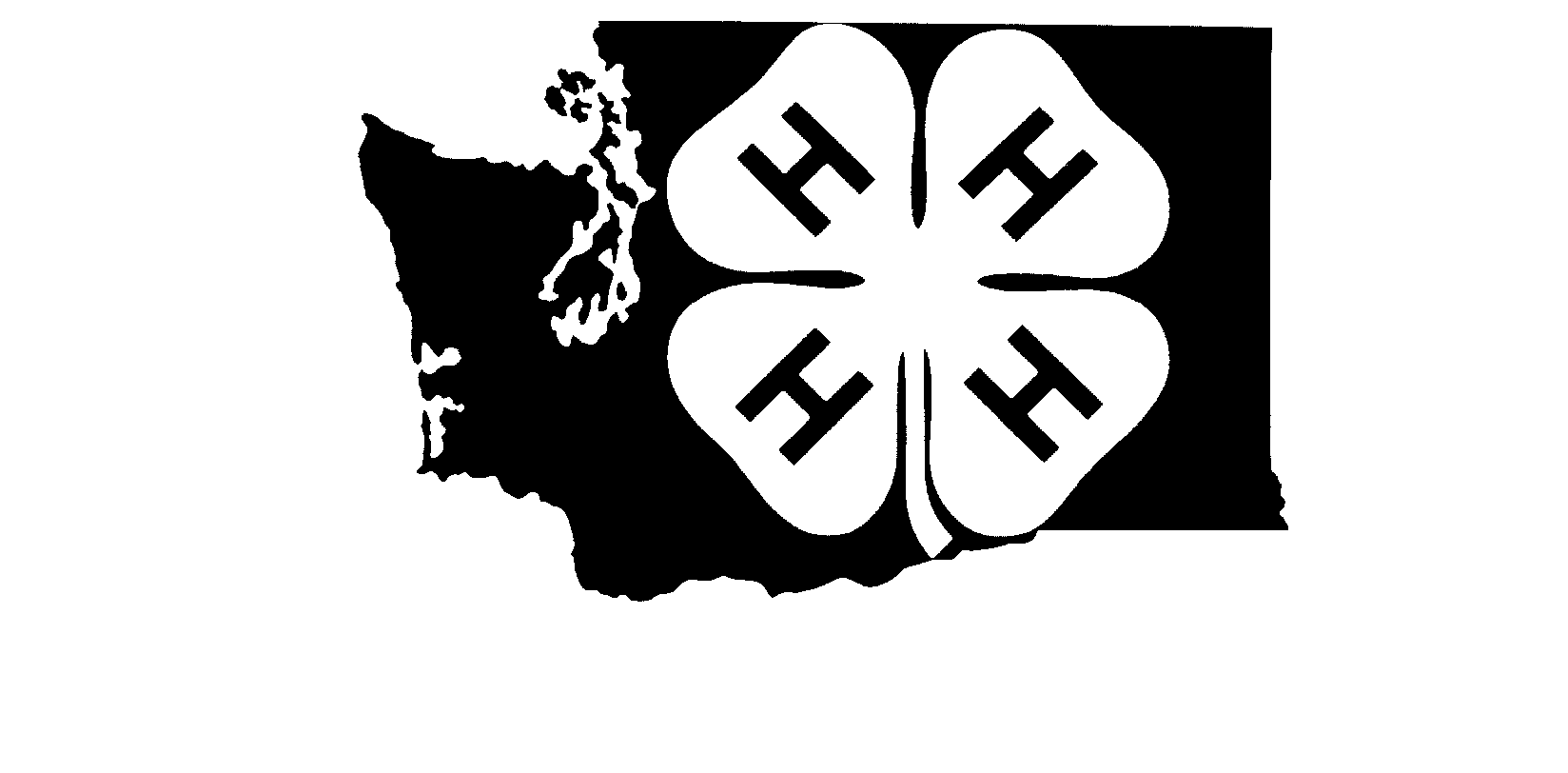 